Приложение к Приказу Государственного комитета по экологической политике и природным ресурсам при Главе Донецкой Народной Республики от 17 декабря 2020 г. № 690Схема особо охраняемой природной территории памятник природы «Палеориф»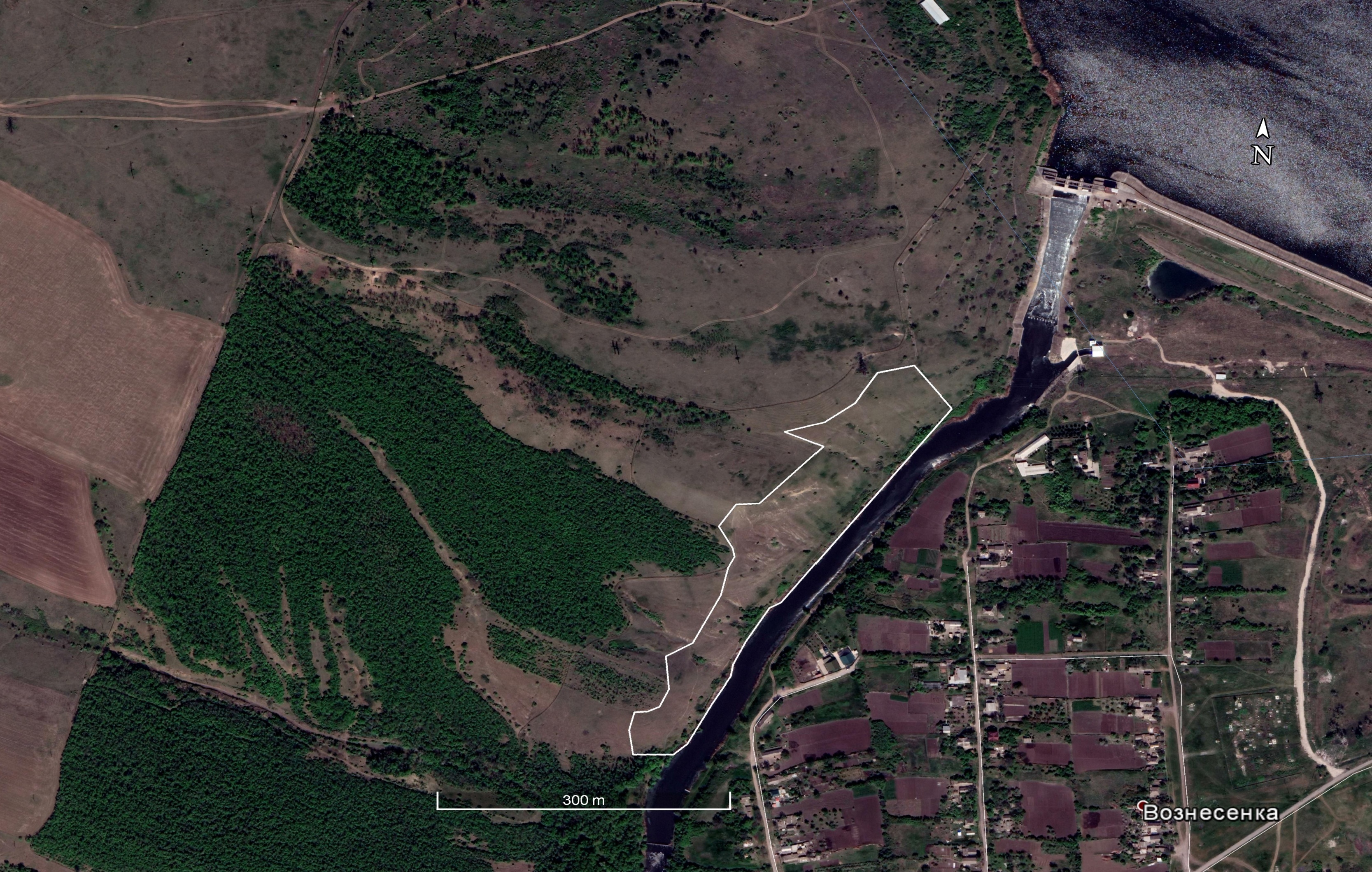 